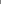 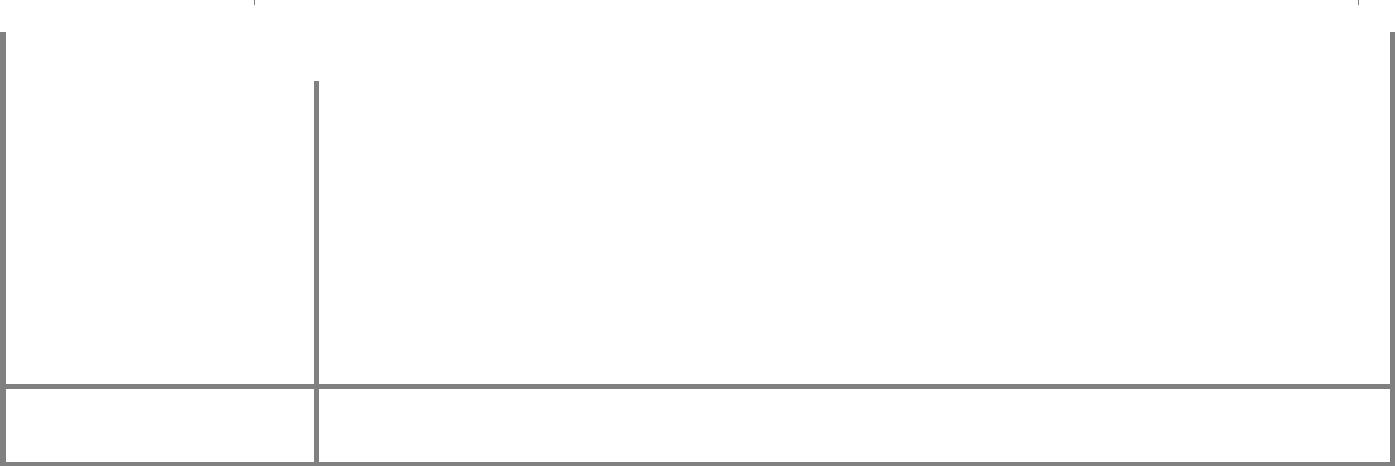 Bachelor of Arts (BA)  University of Abant Izzet Baysal -English LanguageTeaching/BOLU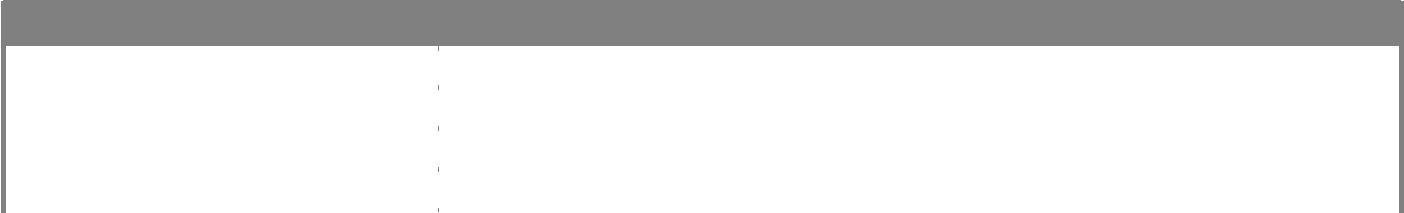 TRAINEE SCHOOLS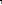 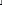 ACCEPTED PAPERS TO SEMINARS AND CONFERENCES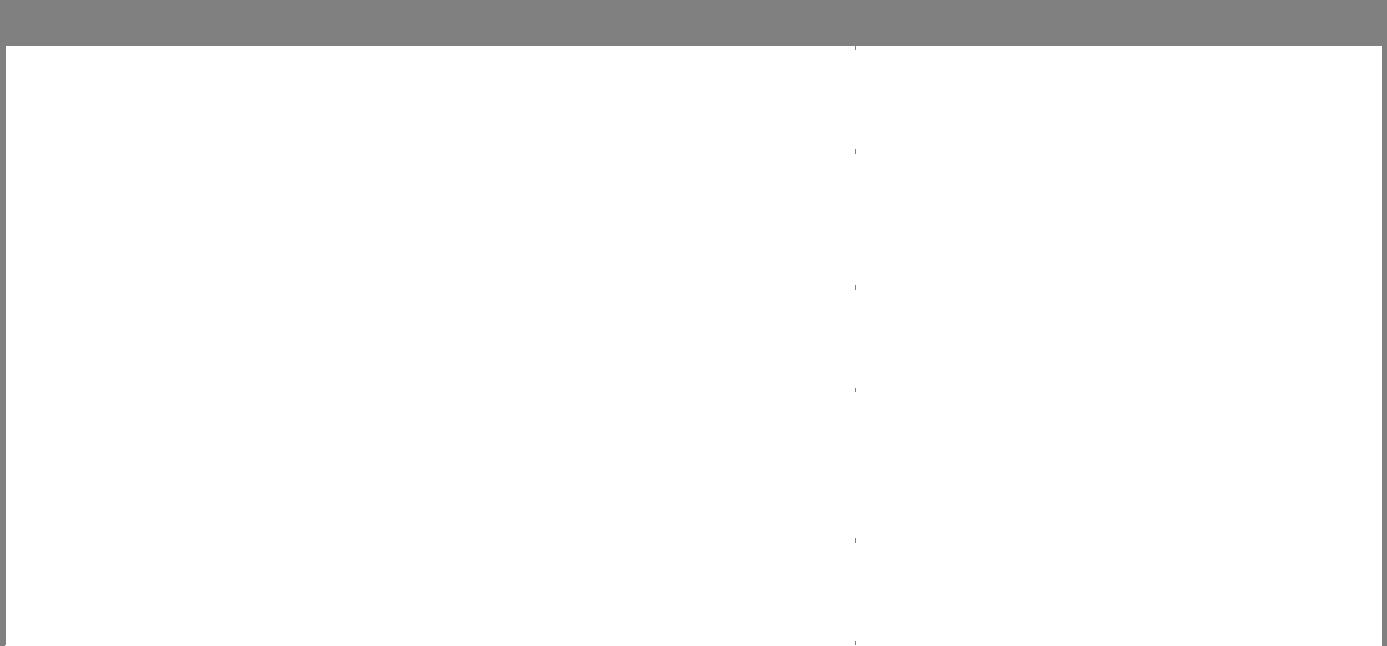 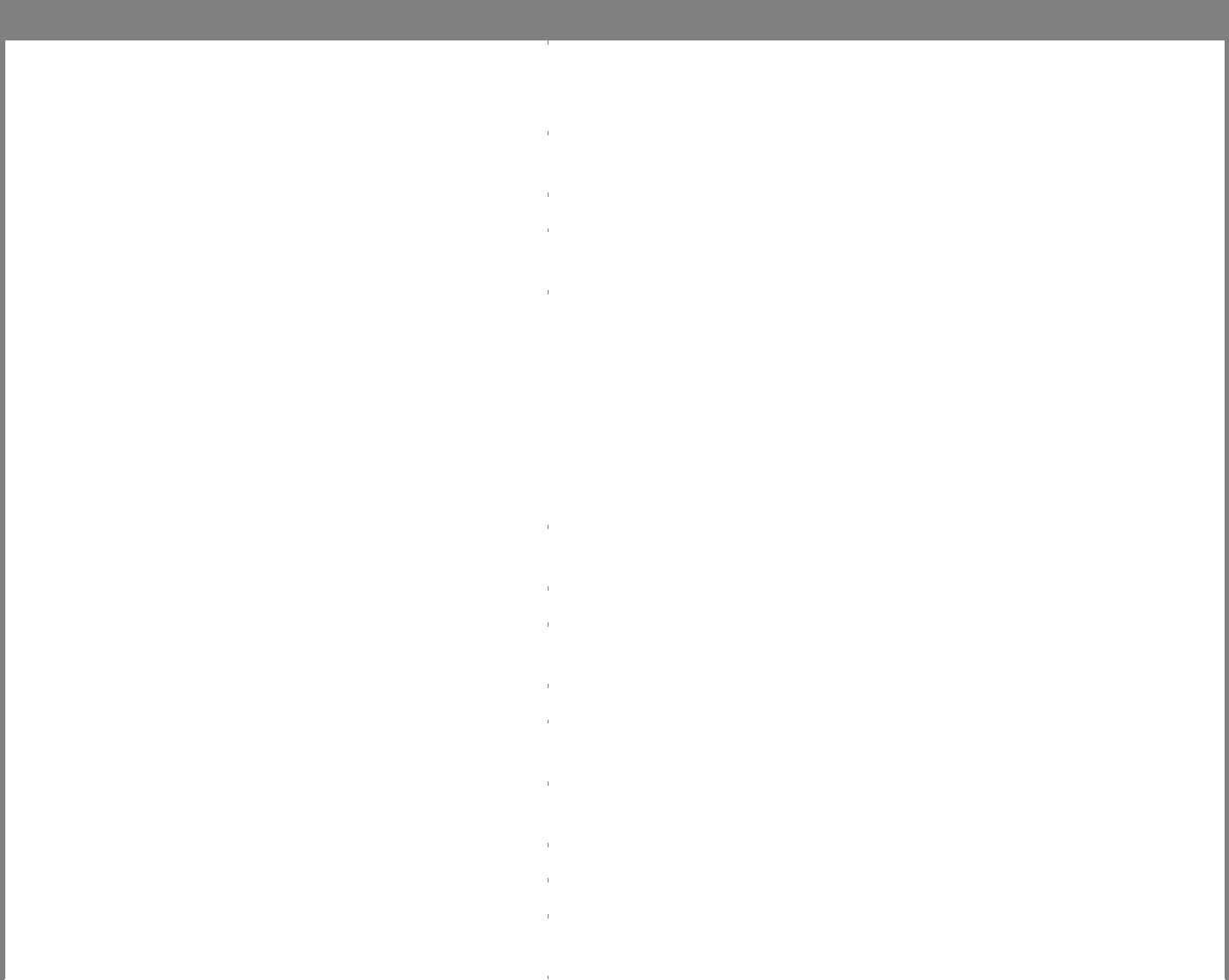 ATTENDED COURSES, SEMINARS AND CONFERENCES-1                                                                  Teachers Research! Istanbul 2016    IATEFL ReSIGBahçeşehir University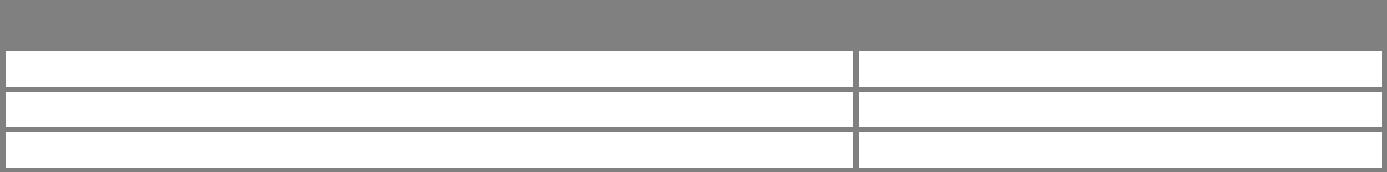 ATTENDED COURSES,SEMINARS AND CONFERENCES-2zCOURSES TAUGHT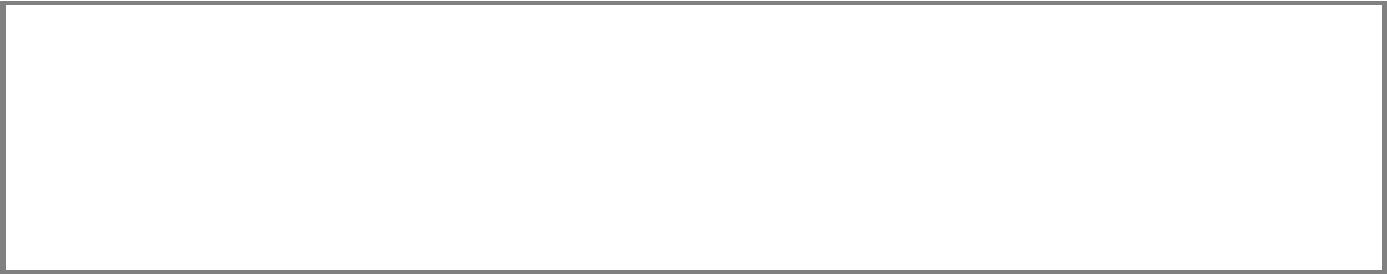 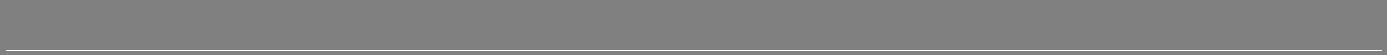 Contextual GrammarListening and Note-taking SkillsTeaching Through GamesAdvanced Reading and Writing SkillsInstructional Technology and Material DesignNew Trends in Language TeachingComputer Assisted Language LearningOral Expression and Public SpeakingPERSONAL INFORMATIONPERSONAL INFORMATIONName-Seda Place of Birth10.07.1984Date of BirthKocaeli -TURKEYAddressUniversity of IzmirGSM0 532 795 15 68e-mail   Seda.233680@2freemail.com EDUCATIONAL BACKGROUNDDoctor ofBahcesehir University- English LanguagePhilisophy(PhD)Teaching/ISTANBULMaster of Arts (MA)University of Abant Izzet Baysal & University of Gazi –EnglishLanguage Teaching/BOLU (Thesis: Comparative study of theattitudes of preparatory class students towards pronunciationpractice in English courses in University of Abant IzzetBaysal,Turkey and University of Sussex,UK)JobWork PlaceTrainee English Teacherİzzet Baysal Anatolian High School- BOLUTrainee English TeacherCanip Baysal High School- BOLUTrainee English TeacherThe Academy of Fine Arts- BOLUWORK EXPERIENCESWORK EXPERIENCESJobWork PlaceWork PlaceEnglish Language InstructorUniversity of Izmir, English Language TeachingUniversity of Izmir, English Language TeachingDepartmentDepartment02.2014- ……..02.2014- ……..English Language InstructorUniversity of Kocaeli,English Language and LiteratureUniversity of Kocaeli,English Language and LiteratureDepartmentDepartment08.2009- 02.201408.2009- 02.2014Teacher of EnglishPrivate Şahin Schools- SAKARYAPrivate Şahin Schools- SAKARYA09.2008- 06.200909.2008- 06.2009English Language InstructorUniversity of Sussex- Brighton,UKUniversity of Sussex- Brighton,UK2007- summer term2007- summer termTeacher of EnglishBolu Çimento Çaydurt Secondary School- BOLUBolu Çimento Çaydurt Secondary School- BOLU01.2007 -06.200801.2007 -06.2008Teaching AssistantBolu Science High School -BOLUBolu Science High School -BOLU09.2006 - 01.200709.2006 - 01.2007Teaching AssistantACCESS Programme by Mora Joan HocksteinACCESS Programme by Mora Joan Hockstein09.2005 - 06.200609.2005 - 06.2006Independent Translator & English2002- ………….2002- ………….TutorOTHER  QUALIFICATIONSOTHER  QUALIFICATIONSOTHER  QUALIFICATIONSKPDS- UDS93German-FrenchbeginnerALES83Computer CompetenceMicrosoft Word, Excel, Powerpoint, SPSS, PhotoshopBARRIERS TO THE IMPLEMENTATION OF CALL IN EFLJuly 18-21 2013, ThistleCOURSES: TURKISH EFL TEACHERS’Brighton, Brighton, UKATTITUDES AND PERSPECTIVESBARRIERS TO THE IMPLEMENTATION OF CALL IN EFLTHE FOURTH INTERNATIONALCOURSES: TURKISH EFL TEACHERS’ELT STUDENTS CONFERENCEATTITUDES AND PERSPECTIVES6-8 May, 2013Adana, TURKEYE-GAMES IN EFLThe European Conference onTechnology in the Classroom2013It’s a piece of cake; chocolate or caramel? :Gazi University, FirstUNDERSTANDING OF TRANSPARENT ANDInternational ELT Conference,OPAQUE IDIOMS IN ENGLISH BY TURKISH15 October 2013.LEARNERS OF ENGLISH AT COLLEGEEVALUATION OF TWO ESP TEXTBOOKS WITHCanakkale Onsekiz MARTREFERENCE TO BIBER’S TEXTS TYPOLOGYUniversity, 8th ELT ResearchConference, 15-17 May,2014GlobELT 2016 - AN INTERNATIONAL CONFERENCE ON     TEACHING AND LEARNING ENGLISH AS AN ADDITIONAL LANGUAGE 14-17 April 2016, Antalya - Turkey14-17 April 2016, Antalya - TurkeyUniversity of Sussex- Brighton,UKCertificate in TESOL ( Teachers of English toSpeakers of Other Languages)- InternationalELT DiplomaSakarya Science High School- Sakarya“How to Memorise 50 words in 50 minutes” by(2008)Andrew DurneyPrivate Yüce Schools- Ankara (2007)2nd ELT Day entitled communicationBüyük College- Ankara5th English Language Teaching Conference(2007)Turkish-American Association- Ankara- Activating Students’ Critical Thinking Skillls(2007)through Three-way Observation- Internet Radio news to Foster Critical Thinkingthrough role- plays- Promoting Fluency and Critical Thinkingthrough role- plays- Making the most of Fun ActivitiesAnkara University– Ankara (2006)4th ELT Conference: Exploring Yourself in YourVoyage of PortfolioAIBU &Bilkent (2006)-BoluEnglish Language Teaching Training ProgramsOnline Conference( 2005)“English Language Teaching: Current Trends,Challenges and Trends” by David NUNANINGED“Innovations in ELT”Online Conference – Tapped in Mini –Tapped in Mini –Expo for Preservice TeachersExpo (2005)and Teacher Education FacultyOnline Conference“English Language Teaching: Current Trends,Challenges and Trends”Trinity College London- INKAS(2008)“Critical Thinking” by Steve LeverTrinity College London- INKAS(2008)“Thinking Classroom”OSEK-Special Sakarya Education“Teaching English is sometimes LearningFoundationsEnglish”1- Fast Reading and Comprehension Techniques20052- Chess Trainer20073- Wellness Coach2009